El Sector de Los Seguros Veterinarios:El sector de los seguros veterinarios, está muy extendido por Europa, ligeramente por Norteamérica y Asia esta desarrollándose con rapidez en Sudamérica.Los principales mercados de los seguros veterinarios en Europa son los siguientes: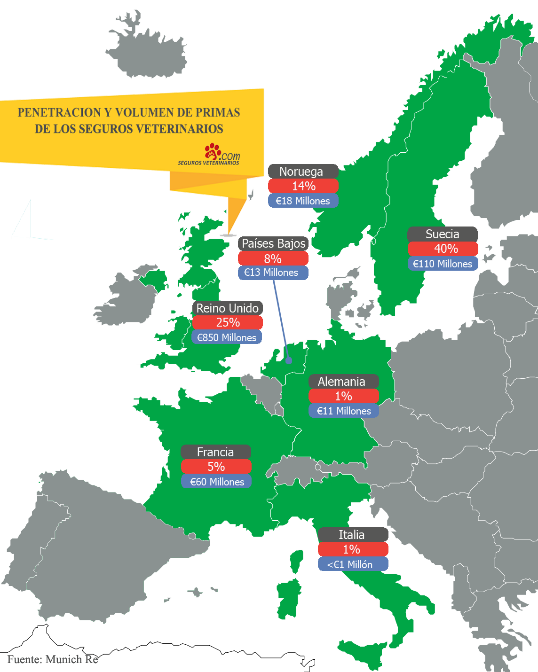 Reino Unido, es el principal motor del sector en Europa ya que con un nivel de penetración del 25%, factura más de €850 millones.La cuna de estos seguros de salud, Suecia, está en segundo lugar dentro del ámbito europeo, facturando más de €110 millones además de contar con un nivel de penetración de un 40%, que lo convierten en el país con mayor aceptación de este tipo de pólizas  no sólo de todo el territorio europeo sino del mundo.Hacia latitudes más meridionales, destaca Francia que a pesar de contar con una penetración del 5%, es capaz de facturar más de €60 millones lo que la convierten en la tercera fuerza del sector en Europa.Países como Noruega (14%), Países Bajos (8%) y Alemania (1%) les siguen la estela a los anteriores facturando entre los tres más de €42 millones.Si cambiamos de continente y cruzamos el charco, veremos que en Norteamérica (Canadá y USA) sólo el 1% de las mascotas están aseguradas, pero si tenemos en cuenta que allí hay 400 millones de mascotas, nos daremos cuenta de que facturan la increíble cantidad de €570 Millones.De todos los países de Latinoamérica, destacan por encima de los demás Brasil, por ser el mercado de mascotas más grande de Latinoamérica facturando más de €5.200 millones y México, donde el sector de los seguros veterinarios está en creciente expansión con más de 4.00 pólizas vendidas en 2013 lo que supone un aumento del 25% respecto al año anterior.En lo respectivo al continente asiático y Oceanía, es en países como Japón donde el sector de los seguros veterinarios tiene una mayor relevancia, ya que con un nivel de penetración del 1’5% y casi medio millón de mascotas aseguradas la convierten en un  referente del sector dentro del mercado oriental.Sobre SegurosVeterinarios.com: SegurosVeterinarios.com nació en 2014 con la intención de ser el comparador de seguros de referencia a la hora de elegir el mejor Seguro de Salud para las Mascotas en España.De una manera fácil y rápida, te ofrece una comparativa de los mejores seguros, comparando no solo los precios, sino lo que es más importante las coberturas. Permitiendo además la contratación on-line instantánea del seguro.Teléfono: 911 333 172 e-Mail: Info@segurosveterinarios.comWeb: www.segurosveterinarios.comBlog: 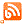 RRSS:      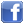 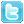 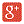 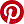 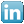 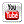 